Приложение 14. Общественная деятельность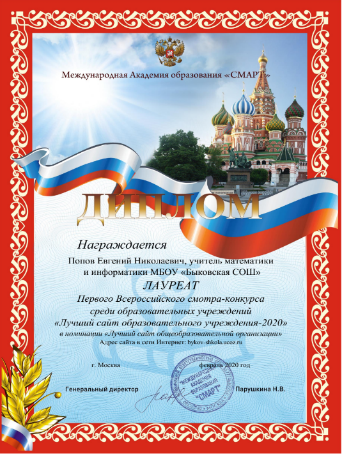 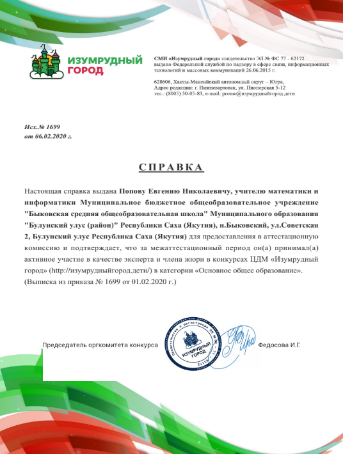 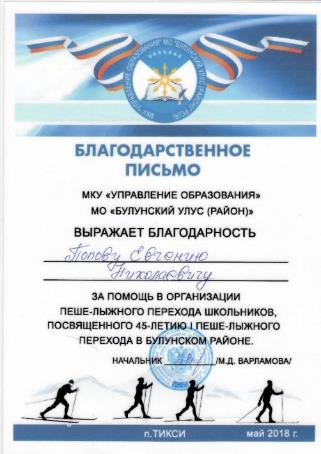 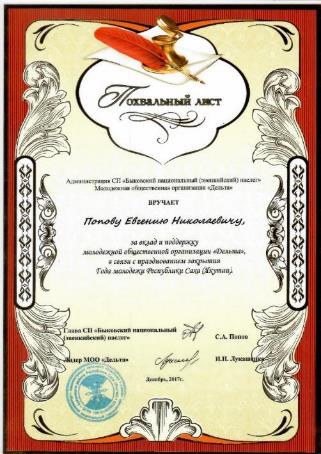 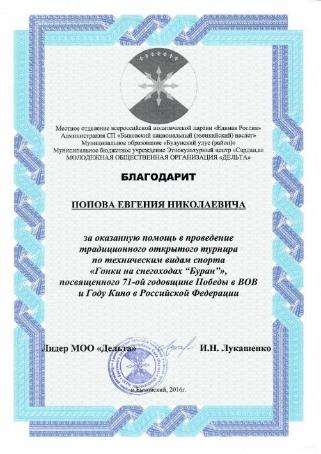 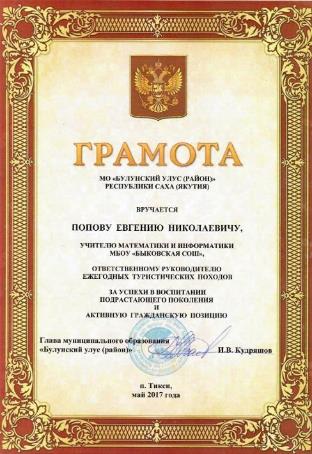 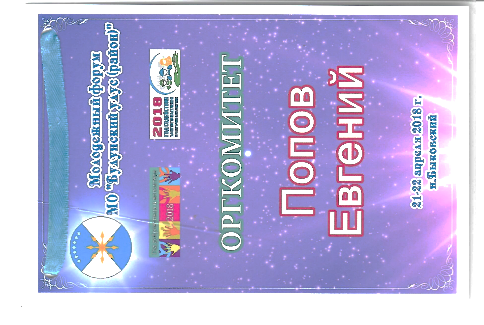 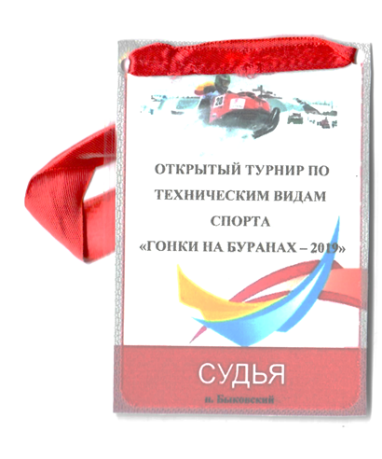 